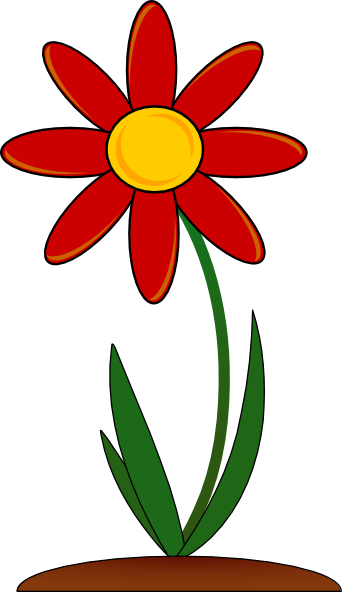 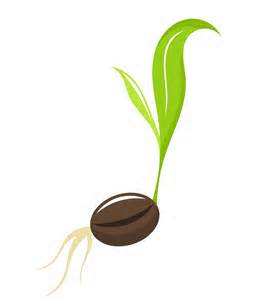 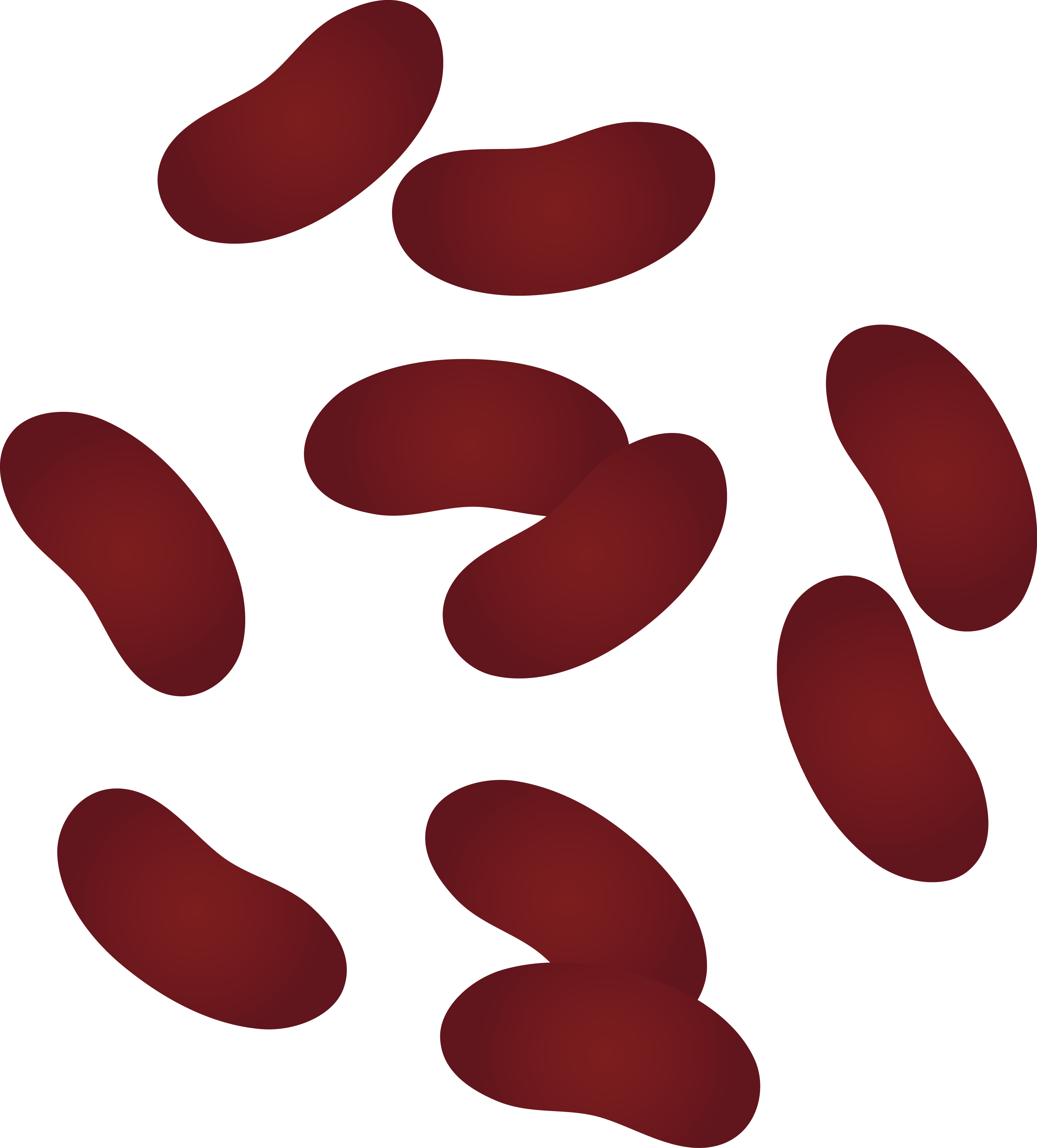 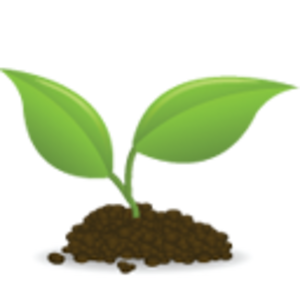 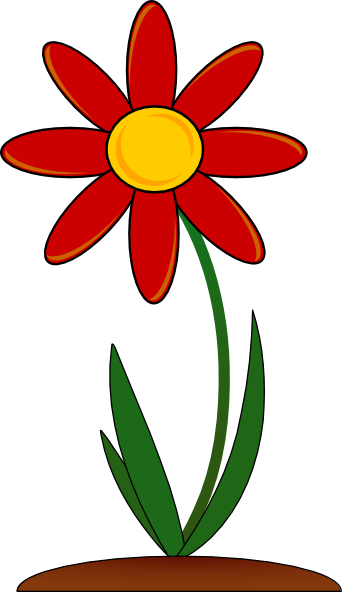 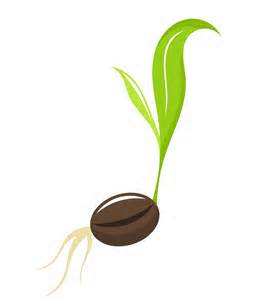 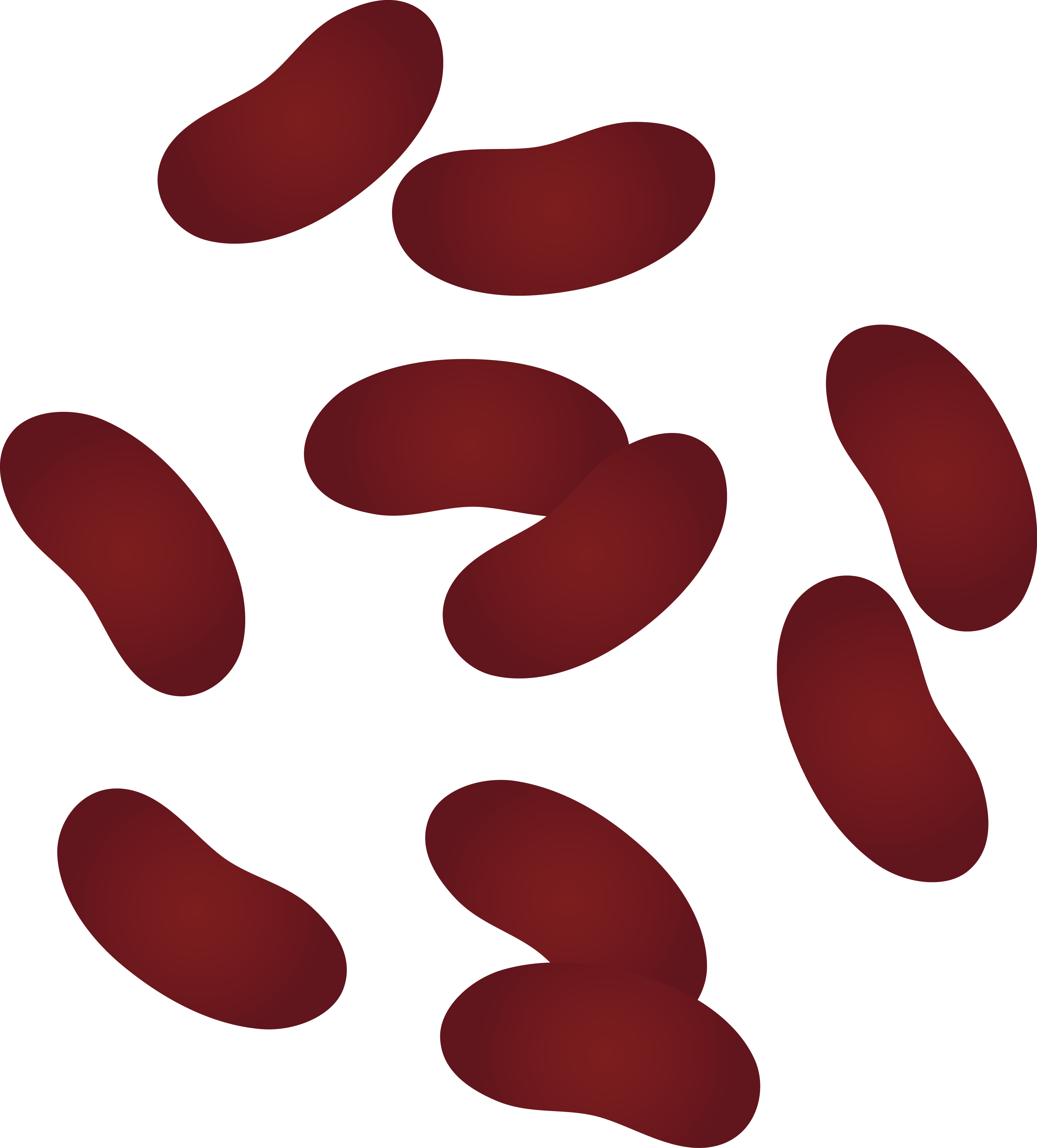 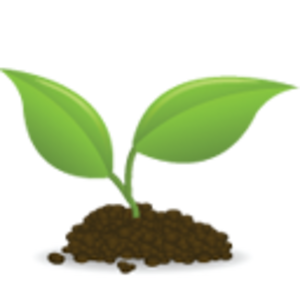 Create a Your OWN book report The report should have a visual element – something (diorama, poster, movie, Doodlecast, Explain Everything, mobile) that reflects scene(s) in the book.Clearly cover the criteria of the rubric aboveBe creative – show me YOUR voice**create a rough draft or a story board of your report prior to final draft.CriteriaTitle and Author name are clearly stated.Feature the main character and reveal their personality type with story examplesClearly show the problem that the main character facesReveal what the character plans to do to deal with that problem and what twists they deal with (rising action)